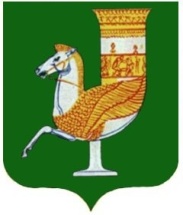 П  О  С  Т  А  Н  О  В  Л  Е  Н  И  Е   АДМИНИСТРАЦИИ МУНИЦИПАЛЬНОГО ОБРАЗОВАНИЯ «КРАСНОГВАРДЕЙСКИЙ РАЙОН»От 09.09.2020г.  № 549с. КрасногвардейскоеО внесении изменений в приложение №2 к постановлению администрации МО «Красногвардейский район»  от 03.04.2017 года  № 198 «О  постоянно действующей  экспертной комиссии для проведения экспертизы проектов административных регламентов исполнения муниципальных функций (предоставления  муниципальных услуг)В соответствии со статьей 13 Федерального закона от 27 июля 2010 года № 210-ФЗ «Об организации предоставления государственных и муниципальных услуг», в связи с кадровыми изменениями в администрации МО «Красногвардейский район», руководствуясь Уставом МО «Красногвардейский район» ПОСТАНОВЛЯЮ:1. Внести изменения в приложение №2 к постановлению администрации МО «Красногвардейский район»  от 03.04.2017 года  № 198 «О  постоянно действующей  экспертной комиссии для проведения экспертизы проектов административных регламентов исполнения муниципальных функций (предоставления  муниципальных услуг) изложив его в новой редакции, согласно приложению к настоящему постановлению. 	2.  Опубликовать настоящее постановление в газете Красногвардейского района «Дружба» и разместить на официальном сайте администрации района в сети «Интернет».	3.Контроль за исполнением данного постановления возложить на общий отдел администрации  МО «Красногвардейский район.	4. Настоящее постановление вступает в силу с момента его опубликования.И. о. главы МО «Красногвардейский район»				             А. А. Ершов    Приложениек постановлению администрациимуниципального образования«Красногвардейский район»от_09.09.2020г.  № 549Состав экспертной комиссиидля проведения экспертизы проектов административных регламентов исполнения муниципальных функций (предоставления муниципальных услуг)Председатель экспертной комиссии:Первый зам. главы администрации МО «Красногвардейский район»Зам. председателя экспертной комиссии:Зам. главы администрации МО «Красногвардейский район» по вопросам строительства, ЖКХ, ТЭК, связи, транспорта, архитектуры, благоустройства и охраны окружающей среды – начальник отдела строительства, ЖКХ, ТЭК, связи и транспортаСекретарь комиссии: Начальник отдела информационных технологий администрации МО «Красногвардейский район» Члены экспертной комиссии:Зам.  главы  администрации МО «Красногвардейский  район» по  вопросам экономической политики и сельского хозяйства – начальник управления сельского хозяйства;Управляющий делами  администрации МО «Красногвардейский район» – начальник общего отдела;Начальник управления финансов администрации МО «Красногвардейский район»;Начальник управления образования администрации МО «Красногвардейский район»;Начальник управления культуры и кино администрации МО «Красногвардейский район»;Начальник отдела экономического развития и торговли администрации  МО «Красногвардейский район»;Начальник правового отдела администрации  МО «Красногвардейский район»;Начальник отдела земельно-имущественных отношений администрации  МО «Красногвардейский район»;Начальник отдела архитектуры и градостроительства администрации  МО «Красногвардейский район».Управляющий делами администрации района – начальник  общего  отдела  						    А.А. Катбамбетов